24th August 2022Melbourne City Polo ClubNOTICE OF ANNUAL GENERAL MEETING of Melbourne City Polo ClubDear MCPC Members,This is to advise of the upcoming inaugural Annual General Meeting of the members of Melbourne City Polo Club.   On behalf of the committee, I will be presenting our yearly review, financial position, operations, prospects and plans for strategy and growth in the coming year. Details of this meeting are as follows.Date – Wednesday 14th Sep at 6:30pmTime – 6:30PM– 8:00PMLocation – Via ZoomAt the meeting, members will have the opportunity to: learn more and ask questions about the operations and financesspeak about any items on the agendavote on any resolutions proposed.At the meeting, members will be asked to vote to:accept the annual reportaccept the auditor’s reportaccept the annual financial statementsappoint and pay an auditorelect committee membersPlease also see attached a proxy form if you should wish to appoint a proxy. Proxy forms sent via email must be received by the secretary no less than twenty four hours prior to the AGM.  I would encourage all members to attend and welcome discussion.  We are also inviting interested parties to nominate to form part of the committee. Please RSVP by Friday 9th of September and return proxy forms no later than 6:30pm on Tuesday 13th September 2022 to:Camilla SpeirsSecretaryMelbourne City Polo Clubcamilla.speirs@cs-pr.com.au  Regards, 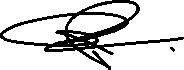 Troy McBeanPresidentMelbourne City Polo Clubwww.melbournecitypolo.com.au